SOLICITUD DE NUEVA ADJUDICACION DE PLAZA EN LA ESCUELA INFANTIL MUNICIPAL2020-2021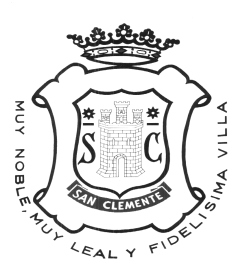 Excmo. Ayuntamiento de San Clemente	NOMBRE:     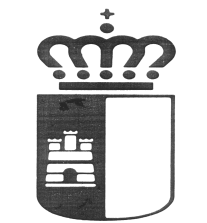 Junta de Comunidades deCastilla-La ManchaConsejería de Educación, Cultura y Deportes.1.- DATOS PERSONALES DEL/A NIÑO/A:APELLIDOS:      		NOMBRE     FECHA DE NACIMIENTO:      	LUGAR:      EDAD (en años y meses en septiembre de 2020)     	 TELEFONO:      DIRECCION: (calle, Nº, población):_     CORREO ELECTRÓNICO PERSONAL:     ¿Presenta el niño algún tipo de incapacidad o problema que requiera una atención especial? (deficiencia, minusvalía, enfermedad, alergias, etc.). Indíquela:2.- SITUACIÓN FAMILIAR (relacionar los miembros de la unidad familiar y los datos de cada uno, excepto el del/a niño/a a matricular)A.-3.- Circunstancias de carácter personal y familiar					    (marque con una X donde corresponda):							SI	NO	Miembro de la unidad familiar con discapacidad                                    física, psíquica o sensorial 											Superior al 65%											Del 33% al 65%												Padre o madre soltero/a que no convivan y cónyuges en situación de separación o viudedad.											Hermano/s matriculado/s en el centro	 (número:      )						Familia numerosa con acreditación									4.- Circunstancias de carácter laboral							    (marque con una X donde corresponda):							SI	NO		Habitualmente realiza  trabajos eventuales								Ambos padres trabajan con horario coincidente								Padre o madre soltero/a que no convivan y cónyuges en situación de separación o viudedad, que trabaje										Uno de los progenitores en paro percibiendo subsidio de desempleo					Ambos padres en paro percibiendo subsidio de desempleo						Uno de los progenitores en paro  sin percibir subsidio de desempleo					Ambos padres en paro  sin percibir subsidio de desempleo					(*) En caso de percibir prestación o subsidio de desempleo por alguno de los progenitores deberán ser acreditadas las cantidades percibidas, a través de un certificado expedido por el Servicio Público de Empleo.5.- OBSERVACIONES (Indique cualquier circunstancia de interés que pudiera no estar recogida en el cuestionario).6.- SERVICIOS OFERTADOS:        (marque con X donde proceda)	  HORARIO DE  13’00 HORAS (sin comedor)  HORARIO DE  14’15 HORAS (con comedor)      SERVICIOS COMPLEMENTARIOS:        (se aplicará una vez se haya presentado un certificado laboral en el que conste jornada y horario del padre y madre o tutores)  HORARIO DE  16’00 HORAS (con comedor)	  HORARIO AMPLIADO DE  9’00 HORAS San Clemente a          de                    de 2020Firma del padre y tutorDOCUMENTACIÓN A APORTARFotocopia del Libro de Familia completo. Certificado de empadronamiento.En caso de que el niño/a no hubiera nacido durante el plazo de presentación de solicitudes, documentación acreditativa del estado de gestación de la madre y la fecha prevista de nacimiento (informe médico que acredite esta circunstancia).Fotocopia del D.N.I. de los padres o tutores.Fotocopia de la declaración del Impuesto sobre la Renta del año 2018, debidamente sellada,  de todos los miembros de la unidad familiar. En el supuesto de no estar obligados a presentar la Declaración de la Renta o por circunstancias extraordinarias no poder aportarla en el periodo abierto de la convocatoria de plazas, las familias aportarán certificado de la Agencia Tributaria de no haberla presentado, en el que figurarán los datos de que dispone la Agencia Estatal de Administración Tributaria, además de, en caso de trabajadores por cuenta ajena Certificado de la empresa/s de los haberes anuales y últimas dos nóminas.En el caso de trabajadores por cuenta propia se aportará declaración de la renta o en su caso impuesto de sociedades.En caso de desempleo:Informe de vida laboral Certificado del INEM en el que consten las cuantías y duración de los subsidios o prestaciones percibidos. En caso de no recibir subsidio, certificado del INEM acreditativo de no percibir ninguna prestación. En caso de familia numerosa, titulo en vigor acreditativo de esta calificación.Certificado de minusvalía de aquellos miembros de la unidad familiar que tengan reconocida esta condición.En el caso de familias monoparentales: Certificado de defunción, Sentencia judicial de separación o divorcio, documento que avale separación de hecho. –   En el caso de horario coincidente de los padres, certificado de empresa de cada uno de ellos o en su defecto declaración jurada de ambos. Nota: Se podrá recabar cualquier información complementaria que se estime oportuna con el fin de ratificar los datos aportados por el solicitante. Restablecido Plazo de presentación de solicitudes hasta el día 12 de junio de 2020.     Para más información diríjase		ESCUELA INFANTIL MUNICIPAL     en horario de mañana a:			C/ Miguel de Cervantes s/n						San Clemente (Cuenca)						Teléfono: 637094230 					           e-mail: escuelainfantilsanclemente@hotmail.comAPELLIDOS Y NOMBREPARENTESCOFECHA.NAC.EST.CIVILOCUPACIÓND.N.IPadreMadreHermano/aHermano/aHermano/a